 Игра – развлечение в подготовительной группе № 1 «А ну-ка, мальчики!»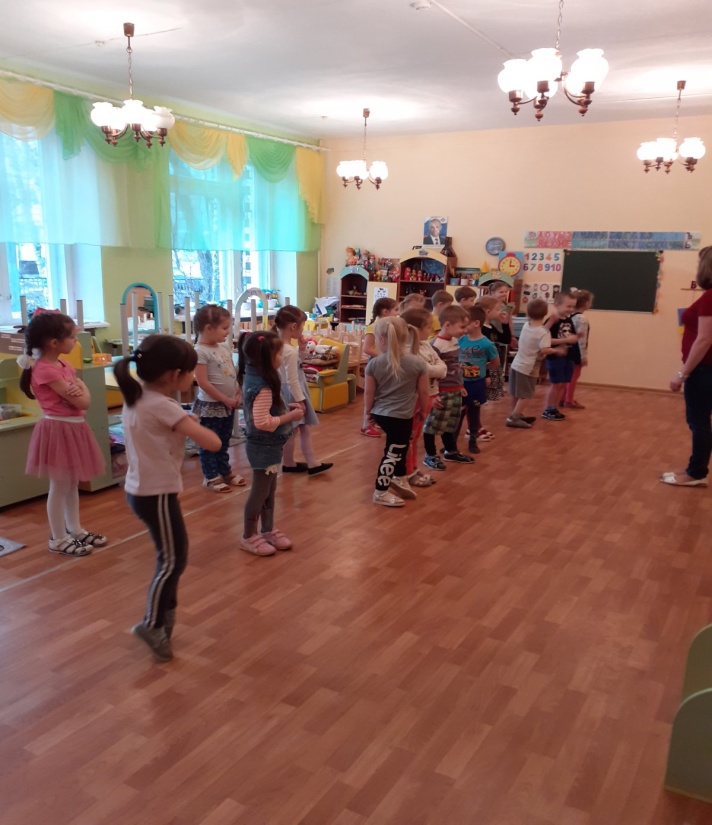  Подготовили игру - развлечение:	Воспитатели группы № 1:  Бахвалова Е. И., Волченкова О.И.		         Логопед группы: Силивакина О.В.Цель: Создать атмосферу праздника в игре – соревновании.Задачи:
Образовательные: Расширять представление детей о государственном празднике.
Развивающие: Развивать основные физические качества дошкольников (ловкость, силу, быстроту, выносливость, гибкость); способствовать развитию положительных эмоций.
Воспитательные: Воспитывать у детей чувства патриотизма. Оборудование:  обручи, большие мячи, канат, фуражки, жилеты, предметы для конкурса капитанов, жетончики. Ход мероприятия: Ведущий: Здравствуйте дорогие ребята. Скоро мы отмечаем День Защитника Отечества. Этот праздник посвящен мужчинам всех возрастов - нашим папам, дедушкам, дядям и, конечно же, нашим мальчикам, они хоть ещё и небольшие, но уже будущие наши защитники. Когда они подрастут, будут служить в нашей армии, защищая и нас, и нашу Родину. Все наши дедушки и папы. Когда-то в армии служили, Учились защищать Россию, Всегда подтянутыми были. Носили форму и фуражку, Усердно спортом занимались, Стрелять учились очень метко, И пистолета не боялись. Отважных, сильных и весёлыхМужчин сегодня поздравляем, И в день защитника ОтечестваЗдоровья, радости желаем.Ведущий: Сегодня у нас не простой праздник, а игра. И мы посвятим нашу весёлую игру Дню Защитника Отечества. В соревновании участвуют 2 команды. Дети разбиваются на две команды.Ну что ж, начнем соревнование! И вот вам первое задание! Конкурс 1. «Приветствие»Дети – участники придумывают названия команд, выбирают капитана, говорят свои приветствия. Были придуманы названия «Летчики» и «Морячки». И приветствия команд:Команда «Морячки»Мы моряки весёлые и нас дружнее нет.Мы шлём своим соперникам горячий наш привет!Команда «Летчики»«Мы смелые пилоты, водим самолеты.В небе высоко летаем, небо зорко охраняем!»Ведущий: Молодцы команды, справились с первым заданием.Мальчики и девочки – внимание! Есть для вас еще одно задание! Конкурс 2. «Продолжи предложение»Команды отвечают по очереди и зарабатывают жетончики.Танком управляет……Из пушки стреляет….За штурвалом самолёта сидит….Из пулемета строчит….В разведку ходит….Границу охраняет….На подводной лодке несет службу….С парашютом прыгает….На кораблях служат…. Конкурс 3. «Переправа через болото»Каждый участник должен с помощью обруча, перекладывая его и наступая из одного в другой, пройти этап до конуса, взять обруч в руки  и бегом вернуться к старту,  передать их следующему участнику команды. Команда победителей получает жетон.Ведущий: Чтобы с гордостью нести воинское звание, каждому солдату нужно много знаний.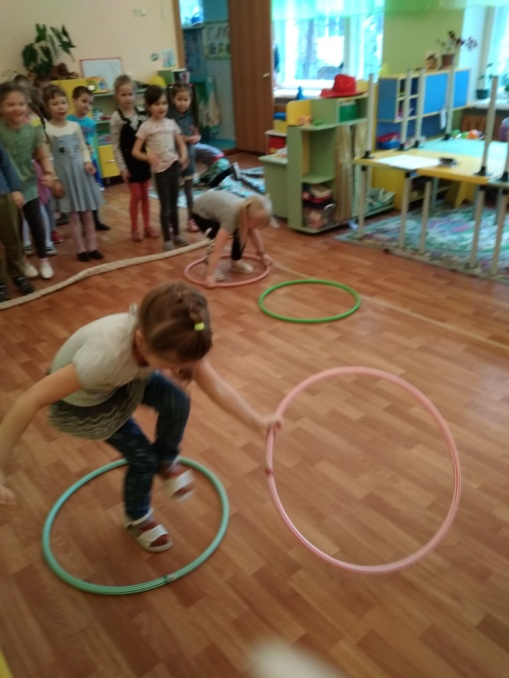 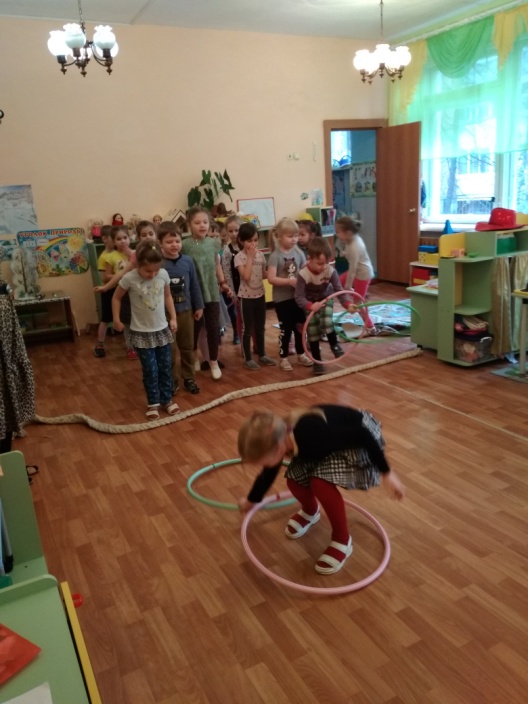 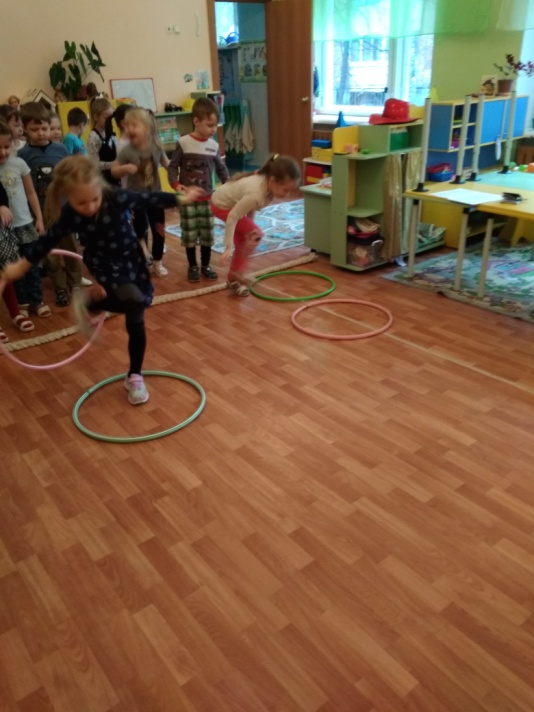 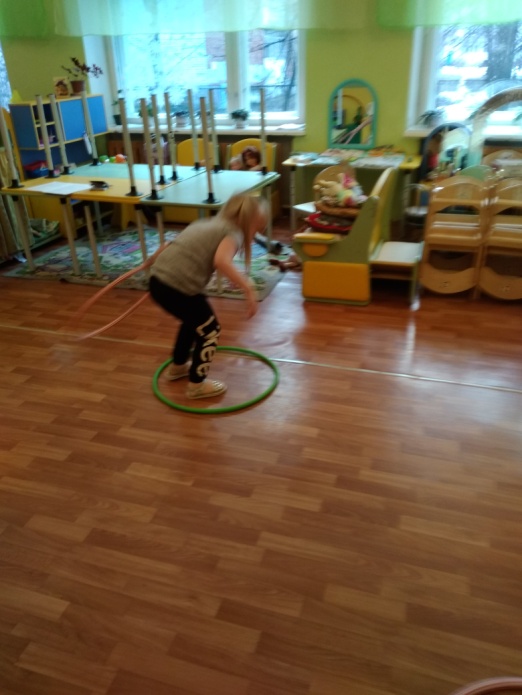 Конкурс 4. «Отгадай загадки»Команды отвечают по очереди и зарабатывают жетончики.Смело в небе проплывает, обгоняя птиц полёт.Человек им управляет. Что же это… (Самолёт)Без разгона ввысь взлетает, стрекозу напоминает,Отправляется в полёт наш российский… (вертолёт)Тучек нет на горизонте, но раскрылся в небе зонтик.Через несколько минут опустился (парашют).Хожу в железном панцире,Бронею весь обшитый.Стреляю я снарядами,Я очень грозный с виду. (Танк).Под водой железный кит,Днем и ночью кит не спит.Днем и ночью под водойОхраняет мой покой. (Подводная лодка.)Чудо-птица, алый хвост,Прилетела в стаю звезд.Наш народ построил этуМежпланетную. (Ракету).Грянул гром, весёлый гром. Засверкало всё кругом.Рвутся в небо неустанно разноцветные фонтаны.Брызги света всюду льют. Это праздничный… (Салют)Конкурс 5. Эстафета « Одевайся поскорей»Ведущий: Чтобы в армии служить каждый солдат должен уметь быстро одеваться. Нужно  надеть фуражку и жилет,  добежать до ориентира, возвратится назад и передать эстафету следующему. Победившей команде даем жетон. 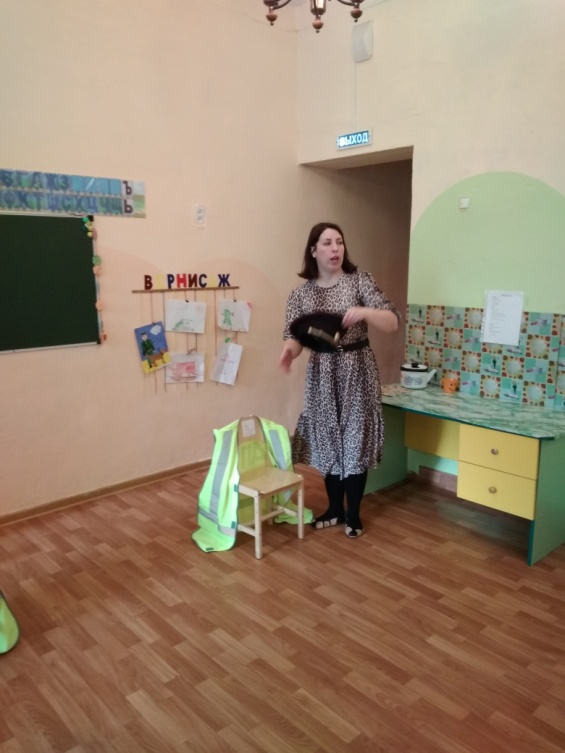 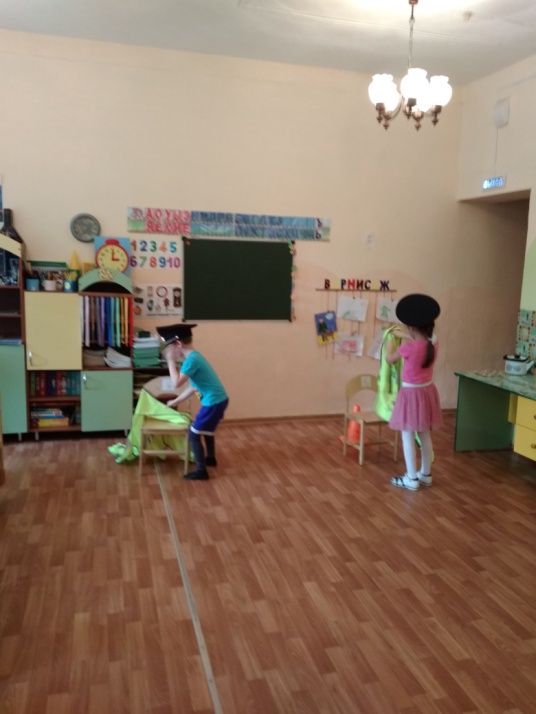 Конкурс 6. ЗарядкаВедущий:  Одеваться быстро мы умеем. После подъема  солдаты делают зарядку, завтракают и их ожидают разные занятия.  Сейчас мы проведем небольшую зарядку, чтобы были силы пройти с достоинством следующие испытания.Конкурс 7. Эстафета «Доставка в штаб секретного письма»Двое детей начинают движение. У одного из них письмом в руках. Первый делает широкий шаг вперед,  после чего второй ребенок проползает между ног первого. Таким образом, движение продолжается до конуса, обратно бегом, держась за руки. Побеждает команда, первой выполнившая задание и получает жетон.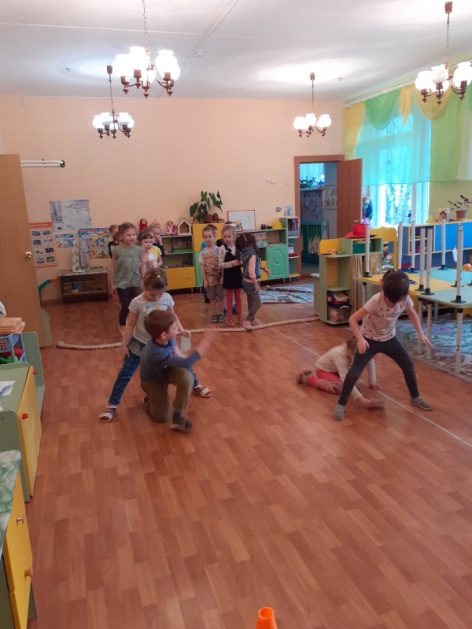 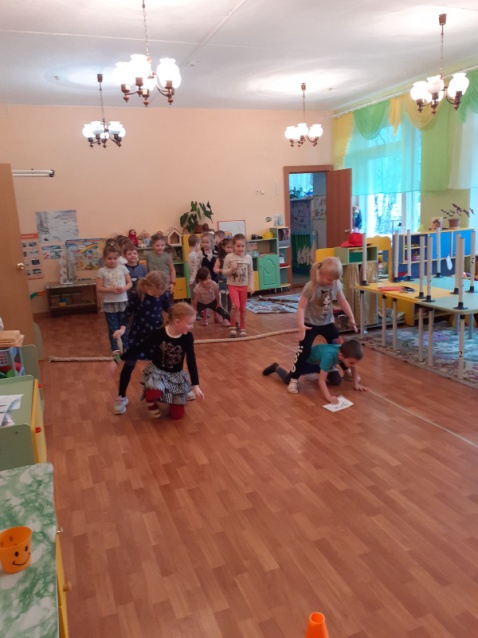 Конкурс 8. «Конкурс капитанов»Ведущий: Приглашаю капитанов команд. Проведем игру «Что изменилось?». Капитаны у нас будут разведчиками. А настоящий разведчик должен быть очень внимательным. Для каждого капитана приготовлены на столах разные предметы. Они посмотрят на них одну минуту, отвернутся. Я в это время уберу какой-нибудь предмет. Капитаны должны отгадать, что пропало с подноса. Кто без ошибок правильно называет недостающий предмет,  та команда получает жетон.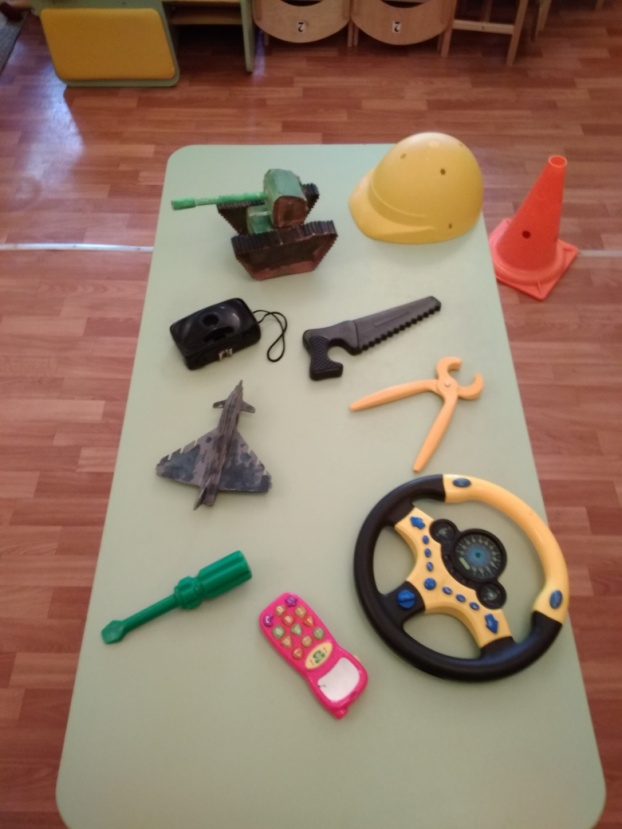 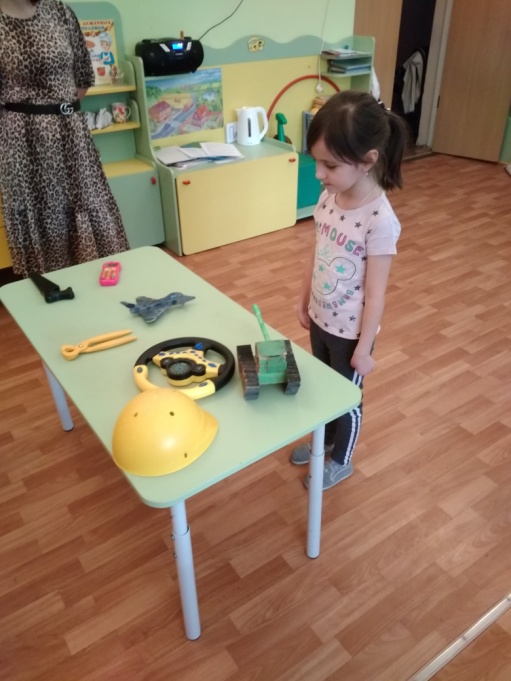 Конкурс 9. «Прыжки на больших мячах»Прыгаем до конуса, и обратно на больших мячах. Победившая команда получает жетон.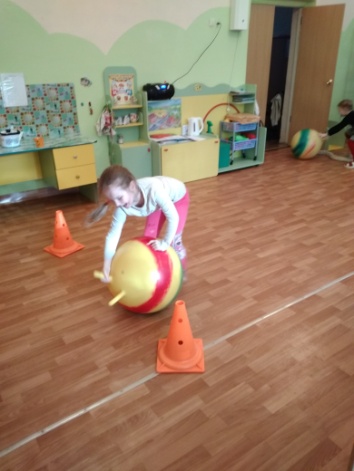 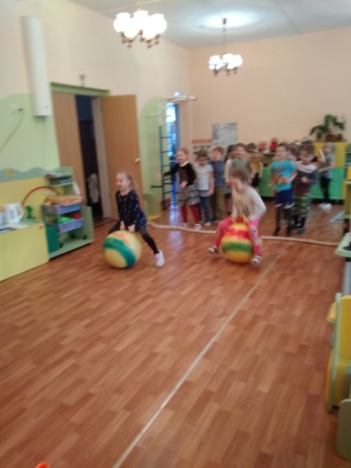 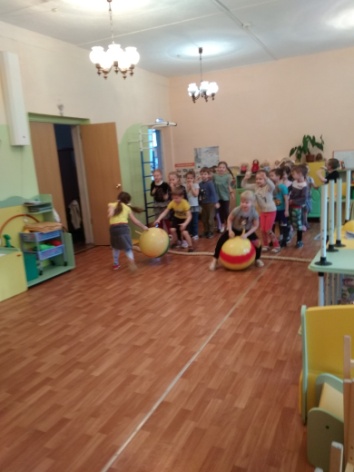 Конкурс 10 «Перетягивание каната»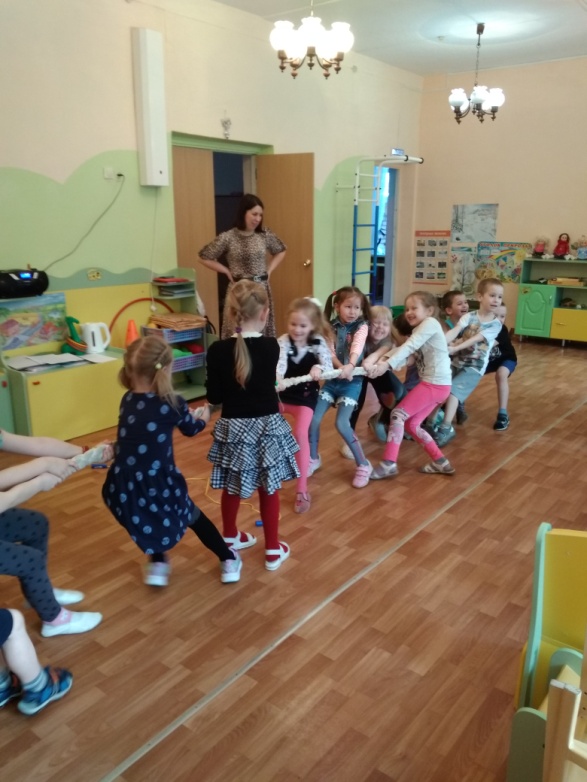 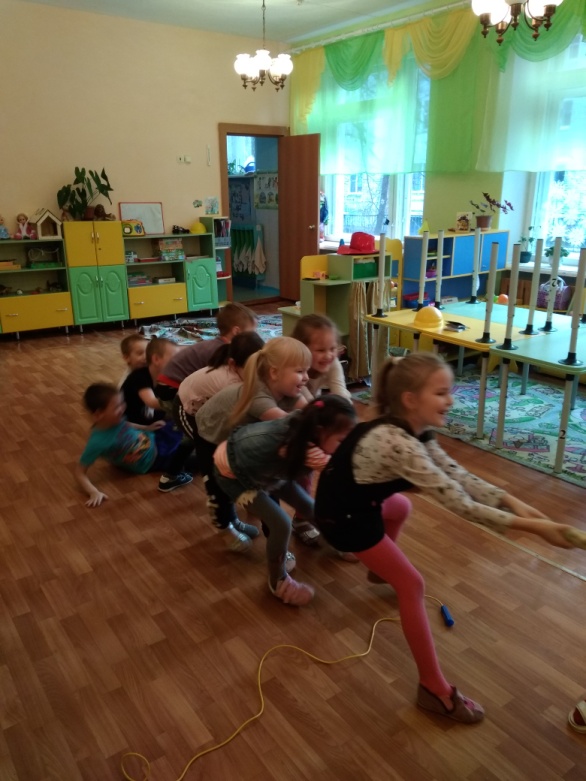 Ведущий: Молодцы! Все справились с заданиями отлично. Подведение итогов.Ведущий: Дорогие наши мальчики мы еще раз поздравляем вас с праздником. А наши  девочки приготовили для своих мальчиков небольшие подарочки.  Вручение подарков.Желаем крепкого здоровья, успехов и удачи во всем. И мальчиков - наших будущих Защитников Отечества от всей души мы поздравляем и желаем им расти сильными, смелыми, мужественными, добрыми и благородными. И всегда помнить о высоком звании мужчин. Спасибо вам ребята за участие в соревновании.